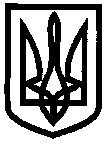 ДЕПАРТАМЕНТ НАУКИ І ОСВІТИ ХАРКІВСЬКОЇ ОБЛАСНОЇ ДЕРЖАВНОЇ АДМІНІСТРАЦІЇ ДЕРЖАВНИЙ НАВЧАЛЬНИЙ ЗАКЛАД«Ізюмський регіональний центр професійної освіти»НАКАЗм. Ізюм 29.05.2018                                                                  		   № 71Про виконання листа дорученьзаступника директора Департаментунауки і освіти ХОДА за підсумками наради директорів ПТНЗ від 23.05.2018На виконання листа Департаменту науки і освіти Харківської обласної державної адміністрації від 23.03.2018 №01-30/2331 за результатами наради директорів ПТНЗ від 23.05.2018,НАКАЗУЮ:1. Заступникам директора з НВР Солов'ю О.В., з НВихР Машкову О.М., з НР Чуповій В.В.,  старшому майстру Філатову О.Ф., завідуючому господарством Нікіфорову В.Я., техніку Павловій Н.В., головному бухгалтеру Стрільцовій Д.А., методисту Короткому С.П., інженеру – електроніку Конрадію О.В., інспектору з кадрової роботи Булавенко Ю.І., секретарю учбової частини Дегтярьовій А.А. забезпечити безумовне виконання заходів в зазначені терміни:  2.Секретарю Левченко Г.П. забезпечити надання інформації щодо виконання листа доручень за відповідними пунктами до Департаменту науки і освіти та поставити виконання пунктів даного наказу на контроль.3. Контроль за виконанням даного наказу залишаю за собою.Директор ДНЗ «Ізюмський регіональний центр професійної освіти»							Л.В.КолесникЮрисконсульт:								В.І.БондаренкоПідготував: Соловей О.В.З наказом ознайомлені:Соловей О.В.Машков О.М.Чупова В.В.Філатов О.Ф.Короткий С.П.Стрільцова Д.А.Нікіфоров В.Я.Павлова Н.В.Булавенко Ю.І.Конрадій О.В.Дегтярьова А.А.Левченко Г.П.№з/пПрийняті рішенняТермінВідмітка закладу про виконання1Проаналізувати стан підготовки учнів до обласних Конкурсів фахової майстерності з предметів професійної підготовки у навчальному закладі на засіданнях методичних комісій та педрадах.До 01.09.2018Соловей О.В.Філатов О.Ф.2Розробити план заходів щодо підвищення якості професійної підготовки учнів.До 01.10.2018Соловей О.В.Філатов О.Ф.3Посилити контроль за своєчасним внесенням і актуальністю даних, які розміщуються в ЄДЕБО.ПостійноСоловей О.В.Дегтярьова А.А.Конрадій О.В.4  Своєчасно відслідковувати новини в ЄДЕБО.ПостійноСоловей О.В.Дегтярьова А.А.Конрадій О.В.5Надати до відділу науки, вищої та професійної освіти звіт щодо обігу бланків документів про професійну освіту державного зразка (Бєлкіна Н.В., тел. 705 02 90).ПостійноСоловей О.В.6Забезпечити своєчасну підготовку навчального закладу до нового навчального року та сталого функціонування в осінньо-зимовий період 2018-2019 років.До 22.08.2018Колесник Л.В.Соловей О.В.Машков О.М.Чупова В.В.Нікіфоров В.Я.Філатов О.Ф.7Надати до відділу науки, вищої та професійної освіти копії заходів про підготовку навчального закладу до нового навчального року та сталого функціонування в осінньо-зимовий період 2018-2019 років.До 24.06.2018Колесник Л.В.Нікіфоров В.Я.Павлова Н.В.8Провести роботу щодо своєчасного отримання дозвільних документів на роботу котелень в зимовий період.До 20.09.2018Нікіфоров В.Я Павлова Н.В.9Проводити роботу, спрямовану на постійне  підтримання власних і прилеглих територій у належному санітарному і естетичному стані.ПостійноКолесник Л.В.10Забезпечити своєчасні розрахунки за захищеними статтями видатків, освоєння затверджених лімітів за помісячним розподілом.Протягом 2018 рокуСтрільцова Д.А.11Дотримуватися затверджених лімітів використання енергоносіїв у натуральних вимірах.Протягом 2018 рокуФілатов О.Ф.12Забезпечити дотримання суворої фінансово-бюджетної дисципліни, вживати заходів по запобіганню фінансовим порушенням та встановити контроль за ефективним, результативним, цільовим використанням бюджетних коштів.ПостійноКолесник Л.В.Стрільцова Д.А.13Забезпечити реєстрацію в територіальних казначействах зобов’язань за затвердженими лімітними призначеннями 2018 року.ПостійноСтрільцова Д.А.14Терміново вжити дієвих заходів щодо відшкодування порушень фінансово-господарської дисципліни за результатами ревізій минулих періодів. Інформацію про проведену роботу надати до відділу економіки, фінансування та бухгалтерського обміну управління ресурсного забезпечення Департаменту - головному бухгалтеру (Ковальова С.К., тел. 705 03 23).До 01.07.2018Колесник Л.В.15Своєчасно надавати відділу науки, вищої та професійної освіти документи щодо працевлаштування випускників 2018 року із числа дітей-сиріт та дітей, позбавлених батьківського піклування (Додаток 1).До 15.06.2018Машков О.М.16Надати до відділу науки, вищої та професійної  освіти інформацію щодо випуску, видачі документів про освіту, працевлаштування випускників 2017/2018 навчального року, в тому числі дітей-сиріт (Додаток 2)До 01.06.2018, 15.06.2018Соловей О.В.Машков О.М.17Надати до відділу науки, вищої та професійної  освіти інформацію про використання навчальним закладом матеріально-технічної бази (оренда) (Додаток 3, 4, 5).До 24.06.2018Стрільцова Д.А.18Надавати до відділу науки, вищої та професійної  освіти інформацію щодо навчання в навчальному закладі осіб, переміщених із тимчасово окупованих територій Луганської та Донецької областей (Додаток 6, 7).Щоп’ятниціМашков О.М.19Ужити заходів щодо організації оздоровлення учнів навчального  закладу із числа дітей-сиріт та дітей, позбавлених батьківського піклування.Травень-червень 2018 рокуМашков О.М.20Надавати відділу науки, вищої та професійної  освіти звітну інформацію (у паперовому вигляді) щодо оздоровлення учнів навчального закладу із числа дітей-сиріт та дітей, позбавлених батьківського піклування (Додаток 8).До 17.06.2018, 15.07.2018, 19.08.2018, 05.06.2018Машков О.М.21Надати до відділу науки, вищої та професійної  освіти копії договорів на оздоровлення учнів навчального закладу із числа дітей-сиріт та дітей, позбавлених батьківського піклування.До 05.06.2018Машков О.М.22Забезпечити дотримання громадського порядку та збереження життя і здоров’я учнів під час проведення урочистих заходів з нагоди випуску.24-30.06.2018Колесник Л.В.Машков О.М.23Тримати на контролі питання замовлення, видачі та обліку документів про професійно-технічну освіту та загальну середню освіту державного зразка.ВчасноКолесник Л.В.24Надати до відділу науки, вищої та професійної  освіти інформацію щодо оновлення баз даних учнів пільгового контингенту станом на 01.07.2018 (Додаток 9, 10).До 01.07.2018Соловей О.В.25Забезпечити виконання законодавства України про відпустки.ПостійноКолесник Ю.І.Булавенко Ю.І.26Тримати на контролі функціонування та своєчасність оновлення інформації на веб-сайті ДНЗ «Ізюмський РЦПО» .ПостійноКонрадій О.В.27Забезпечити функціонування та наповнення розділів сайтів, відповідно до чинного законодавства.ПостійноКонрадій О.В.Соловей О.В.Машков О.М.Чупова В.В.28Забезпечити щотижневе розміщення новин на сайті навчального  закладу .ПостійноКонрадій О.В.Соловей О.В.Машков О.М.Чупова В.В.29Забезпечити висвітлення на сайтах оперативних інформацій, що стосуються зовнішнього незалежного оцінювання в Харківській областіДо 01.09.2018Чупова В.В.30Заповнювати на інформаційно-довідковому порталі ПТО модуль щодо відвідування занять учнями навчального закладу.Щосереди до 10.00 год.Машков О.М.31Вжити заходів щодо стану оформлення державних актів на право постійного користування земельними ділянками та надавати інформацію до відділу науки, вищої та професійної освіти (Волік І.М.)Щомісяця до 25 числаКолесник Л.В.Короткий С.П.32Надати до відділу науки, вищої та професійної освіти для погодження Правила прийому на 2018 рік.НегайноКолесник Л.В.